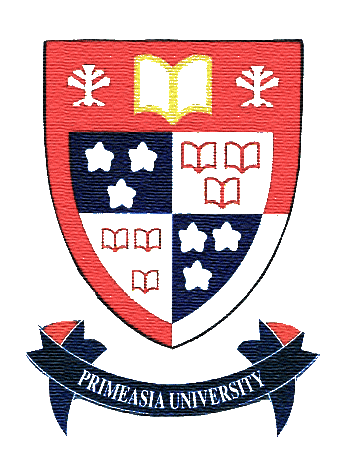                       Primeasia University                                                  a mission with a vision                Department of ArchitectureADVISING FORMName of the Student: ___________________________________________Student ID.: _____________________Contact Number: _________________E-mail Address: _________________________________Courses to be taken:...............................                 ………………………                  ………………………   Student 			  Advising Teacher		               ChairmanSl. No.Course CodeCourse NameCreditsRemarksTotal Credits